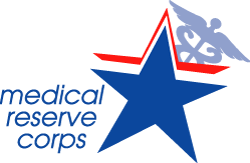 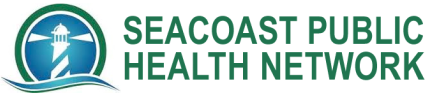 Volunteer Acknowledgement FormI have read and understand the following forms as outlined in the handbook – please click each box to acknowledge;  Seacoast Medical Reserve Corps Handbook Media Release Form HIPPA/Confidentiality Form I have read and understood the policies and information contained in the handbook and agree to them during my time volunteering with the Seacoast Medical Reserve Corps and the Public Health NetworkName      Typed Signature      Date      please email back to jirwinmrc@gmail.com